St Augustine High School - SAC Meeting Agenda 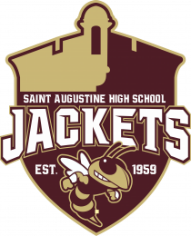 Monday, April 8, 2024St. Augustine High School Media Center 4:45 pmThe School Advisory Council meetings are open to the public, all are welcome to attend. Improve graduation rates, increase test scores, student achievement in a safe learning environment.Agenda 4:45 PMWelcome and Call to Order: Cathi Rivera and Marty Westall Co-chairs.Approve Minutes March 4, meeting minutes.4:50 PMPrincipal Updates5:00 PMTeaching Academy – Franics Wood5:10 PMTreasurer Report: 102 account – $9,909.96805 account – $8,562.365:20 PM – Funds RequestsSAC Funds Request: 5:45 PMAdjourn